OZNACZENIA KURSÓW       D - kursuje od poniedziałku do piątku oprócz świątd – nie kursuje w dniu 1.01, w I i II dzień Świąt Wielkanocnych  oraz 25.12 i 26.12w – nie kursuje w dzień Bożego CiałaL – kursuje w okresie ferii letnich ( od 01.07 do 15.09)W – nie kursuje od 01.07 do 30.09 oraz w weekend majowyG - kursuje od 01.07 do 30.09 oraz w weekend majowy       U – nie kursuje od 01.03 do 31.03 oraz od 15.10 do 26.12        N - nie kursuje w niedziele i święta poza sezonem       F - kursuje od 01.07 do 15.09, od 27.04 do 05.05a – nie kursuje w I dzień Świąt Wielkanocnych oraz w dniu 25.12y – nie kursuje w dniu 01.11 g- nie kursuje w dniu 24.12Z – kursuje od 01.07 do 15.09, od 27.12 do 28.02 i od 27.04 do 05.05b – nie kursuje w dniu 01.01, w pierwszy dzień świąt wielkanocnych oraz w dniu 25.XIIOZNACZENIA KURSÓW       D - kursuje od poniedziałku do piątku oprócz świątd – nie kursuje w dniu 1.01, w I i II dzień Świąt Wielkanocnych  oraz 25.12 i 26.12w – nie kursuje w dzień Bożego Ciała       L – kursuje w okresie ferii letnich ( od 01.07 do 15.09)W – nie kursuje od 01.07 do 30.09 oraz w weekend majowyG - kursuje od 01.07 do 30.09 oraz w weekend majowy       U – nie kursuje od 01.03 do 31.03 oraz od 15.10 do 26.12       N - nie kursuje w niedziele i święta poza sezonem       F - kursuje od 01.07 do 15.09, od 27.04 do 05.05a – nie kursuje w I dzień Świąt Wielkanocnych oraz w dniu 25.12y – nie kursuje w dniu 01.11 g- nie kursuje w dniu 24.12       Z – kursuje od 01.07 do 15.09, od 27.12 do 28.02 i od 27.04 do 05.05       b – nie kursuje w dniu 01.01, w pierwszy dzień świąt wielkanocnych oraz w dniu 25.XIIOZNACZENIA KURSÓW       D - kursuje od poniedziałku do piątku oprócz świątd – nie kursuje w dniu 1.01, w I i II dzień Świąt Wielkanocnych  oraz 25.12 i 26.12w – nie kursuje w dzień Bożego Ciała       L – kursuje w okresie ferii letnich ( od 01.07 do 15.09)W – nie kursuje od 01.07 do 30.09 oraz w weekend majowyG - kursuje od 01.07 do 30.09 oraz w weekend majowyM – kursuje od 26.12 do 29.02 oraz od 01.05 do 30.09       N - nie kursuje w niedziele i święta poza sezonem       F - kursuje od 01.07 do 15.09, od 27.04 do 05.05a – nie kursuje w I dzień Świąt Wielkanocnych oraz w dniu 25.12y – nie kursuje w dniu 01.11 b – nie kursuje w dniu 01.01, w pierwszy dzień świąt wielkanocnych oraz w dniu 25.XIIg- nie kursuje w dniu 24.12Z – kursuje od 01.07 do 15.09, od 27.12 do 28.02 i od 27.04 do 05.05       U – nie kursuje od 01.03 do 31.03 oraz od 15.10 do 26.12OZNACZENIA KURSÓW       D - kursuje od poniedziałku do piątku oprócz świątd – nie kursuje w dniu 1.01, w I i II dzień Świąt Wielkanocnych  oraz 25.12 i 26.12w – nie kursuje w dzień Bożego Ciała       L – kursuje w okresie ferii letnich ( od 01.07 do 15.09)W – nie kursuje od 01.07 do 30.09 oraz w weekend majowyG - kursuje od 01.07 do 30.09 oraz w weekend majowyM – kursuje od 26.12 do 29.02 oraz od 01.05 do 30.09       N - nie kursuje w niedziele i święta poza sezonem       F - kursuje od 01.07 do 15.09, od 27.04 do 05.05a – nie kursuje w I dzień Świąt Wielkanocnych oraz w dniu 25.12y – nie kursuje w dniu 01.11 g- nie kursuje w dniu 24.12b – nie kursuje w dniu 01.01, w pierwszy dzień świąt wielkanocnych oraz w dniu 25.XIIZ – kursuje od 01.07 do 15.09, od 27.12 do 28.02 i od 27.04 do     05.05U – nie kursuje od 01.03 do 31.03 oraz od 15.10 do 26.12       OZNACZENIA KURSÓW       D - kursuje od poniedziałku do piątku oprócz świątd – nie kursuje w dniu 1.01, w I i II dzień Świąt Wielkanocnych  oraz 25.12 i 26.12w – nie kursuje w dzień Bożego Ciała       L – kursuje w okresie ferii letnich ( od 01.07 do 15.09)W – nie kursuje od 01.07 do 30.09 oraz w weekend majowyG - kursuje od 01.07 do 30.09 oraz w weekend majowyM – kursuje od 26.12 do 29.02 oraz od 01.05 do 30.09       N - nie kursuje w niedziele i święta poza sezonem       F - kursuje od 01.07 do 15.09, od 27.04 do 05.05a – nie kursuje w I dzień Świąt Wielkanocnych oraz w dniu 25.12y – nie kursuje w dniu 01.11 g- nie kursuje w dniu 24.12Z – kursuje od 01.07 do 15.09, od 27.12 do 28.02 i od 27.04 do 05.05       U – nie kursuje od 01.03 do 31.03 oraz od 15.10 do 26.12b – nie kursuje w dniu 01.01, w pierwszy dzień świąt wielkanocnych oraz w dniu 25.XII       H- kursuje codziennie w okresie ferii letnich i zimowych oraz              szkolnych przerw świąteczny       1-7 – kursuje od poniedziałku do niedzieliOZNACZENIA KURSÓW       D - kursuje od poniedziałku do piątku oprócz świątd – nie kursuje w dniu 1.01, w I i II dzień Świąt Wielkanocnych  oraz 25.12 i 26.12w – nie kursuje w dzień Bożego Ciała       L – kursuje w okresie ferii letnich ( od 01.07 do 15.09)b – nie kursuje w dniu 01.01, w pierwszy dzień świąt wielkanocnych oraz w dniu 25.XIIW – nie kursuje od 01.07 do 30.09 oraz w weekend majowyG - kursuje od 01.07 do 30.09 oraz w weekend majowyM – kursuje od 26.12 do 29.02 oraz od 01.05 do 30.09U – nie kursuje od 01.03 do 31.03 oraz od 15.10 do 26.12       N - nie kursuje w niedziele i święta poza sezonem       F - kursuje od 01.07 do 15.09, od 27.04 do 05.05a – nie kursuje w I dzień Świąt Wielkanocnych oraz w dniu 25.12y – nie kursuje w dniu 01.11 g- nie kursuje w dniu 24.12Z – kursuje od 01.07 do 15.09, od 27.12 do 28.02 i od 27.04 do 05.05       H- kursuje codziennie w okresie ferii letnich i zimowych oraz              szkolnych przerw świąteczny      1-7 – kursuje od poniedziałku do niedzieliOZNACZENIE KURSÓW       D - kursuje od poniedziałku do piątku oprócz świątd – nie kursuje w dniu 1.01, w I i II dzień Świąt Wielkanocnych  oraz 25.12 i 26.12w – nie kursuje w dzień Bożego Ciała       L – kursuje w okresie ferii letnich ( od 01.07 do 15.09)b – nie kursuje w dniu 01.01, w pierwszy dzień świąt wielkanocnych oraz w dniu 25.XIIW – nie kursuje od 01.07 do 30.09 oraz w weekend majowyG - kursuje od 01.07 do 30.09 oraz w weekend majowyM – kursuje od 26.12 do 29.02 oraz od 01.05 do 30.09        H- kursuje codziennie w okresie ferii letnich i zimowych oraz              szkolnych przerw świąteczny       U – nie kursuje od 01.03 do 31.03 oraz od 15.10 do 26.12       N - nie kursuje w niedziele i święta poza sezonem       F - kursuje od 01.07 do 15.09, od 27.04 do 05.05a – nie kursuje w I dzień Świąt Wielkanocnych oraz w dniu 25.12y – nie kursuje w dniu 01.11 g- nie kursuje w dniu 24.12Z – kursuje od 01.07 do 15.09, od 27.12 do 28.02 i od 27.04 do 05.051-7 – kursuje od poniedziałku do niedzieliOZNACZENIA KURSÓW       D - kursuje od poniedziałku do piątku oprócz świątd – nie kursuje w dniu 1.01, w I i II dzień Świąt Wielkanocnych  oraz 25.12 i 26.12w – nie kursuje w dzień Bożego Ciała        L – kursuje w okresie ferii letnich ( od 01.07 do 15.09)W – nie kursuje od 01.07 do 30.09 oraz w weekend majowyG - kursuje od 01.07 do 30.09 oraz w weekend majowyM – kursuje od 26.12 do 29.02 oraz od 01.05 do 30.09b – nie kursuje w dniu 01.01, w pierwszy dzień świąt wielkanocnych oraz w dniu 25.XIIU – nie kursuje od 01.03 do 31.03 oraz od 15.10 do 26.12       N - nie kursuje w niedziele i święta poza sezonem       F - kursuje od 01.07 do 15.09, od 27.04 do 05.05a – nie kursuje w I dzień Świąt Wielkanocnych oraz w dniu 25.12y – nie kursuje w dniu 01.11 g- nie kursuje w dniu 24.12Z – kursuje od 01.07 do 15.09, od 27.12 do 28.02 i od 27.04 do 05.05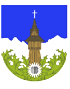 KOŚCIELISKO CHOTARZ HAJDUKKIERUNEKLINIAGODZINY ODJAZDUDOL.KOŚCIELISKA-ZAKOPANEprzez Wojdyłówkę, Sobiczkową69RAFAŁ STOCH7:11Nay  8:08ay  9:28ay  10:58ay  12:08ay  13:53ay  14:53ay  16:03ay  17:18ayg  18:53aygN  19:58Z  20:58FDOL.KOŚCIELISKA-ZAKOPANEprzez Wojdyłówkę, Sobiczkową53Z.T.P. STOCH&KARPIŃSKI 8:58  9:38G  10:08W  11:08W  11:43G  12:28W  13:13W  14:03G  14:28  15:28G  16:28  17:28GDOL.KOŚCIELISKA-ZAKOPANEprzez Wojdyłówkę, Sobiczkową72ARTUR PAŃSZCZYK6:48Ddwy  7:48dwy  9:08dwy  10:23dwy  11:33dwy  13:03dwy  14:38dwy  15:53dwy  16:53dwy  18:18dwyLDOL.CHOCHOŁOWSKA S.POLANA – ZAKOPANE przez Wojdyłówkę, Sobiczkową59TATRY BUSŻEGLEŃ JAN7:03aU  7:33ay  8:03aU  8:48ay  9:18aU  9:53ay  10:43aU  11:13ay  11:48ay  12:18ay  13:23ay  14:23ay  15:03agU  16:13agU  17:03agU  18:08ag  18:43agU TRSTENA - CHOCHOŁÓW -CHOCHOŁOWSKIE TERMY-KOŚCIELISKO – ZAKOPANE-BUKOWINA TATRZAŃSKAA15KOLEJE MAŁOPOLSKIE7:38b  11:26b  15:23ag  19:38agKOŚCIELISKO CHOTARZ POLANYKIERUNEKLINIAGODZINY ODJAZDUDOL.KOŚCIELISKA -ZAKOPANEprzez Wojdyłówkę, Sobiczkową69RAFAŁ STOCH7:12Nay  8:09ay  9:29ay  10:59ay  12:09ay  13:54ay  14:54ay  16:04ay  17:19ayg  18:54aygN  19:59Z  20:59F DOL.KOŚCIELISKA -ZAKOPANEprzez Wojdyłówkę, Sobiczkową53Z.T.P. STOCH&KARPIŃSKI 8:59  9:39G  10:09W  11:09W  11:44G  12:29W  13:14W  14:04G  14:29  15:29G  16:29  17:29GDOL.KOŚCIELISKA -ZAKOPANEprzez Wojdyłówkę, Sobiczkową72ARTUR PAŃSZCZYK6:49Ddwy  7:49dwy  9:09dwy  10:24dwy  11:34dwy  13:04dwy  14:39dwy  15:54dwy  16:54dwy  18:19dwyLDOL.CHOCHOŁOWSKA S.POLANA – ZAKOPANE przez Wojdyłówkę, Sobiczkową59 
TATRY-BUSŻEGLEŃ JAN7:04aU  7:34ay  8:04aU  8:49ay  9:19aU  9:54ay  10:44aU  11:14ay  11:49ay  12:19ay  13:24ay  14:24ay  15:04agU  16:14agU  17:04agU  18:09ag  18:44agU TRSTENA - CHOCHOŁÓW -CHOCHOŁOWSKIE TERMY-KOŚCIELISKO – ZAKOPANE-BUKOWINA TATRZAŃSKAA15KOLEJE MAŁOPOLSKIE7:39b  11:27b  15:24ag  19:39agKOŚCIELISKO SZELIGÓWKAKIERUNEKLINIAGODZINY ODJAZDUDOL.KOŚCIELISKA-ZAKOPANEprzez Wojdyłówkę, Sobiczkową69RAFAŁ STOCH7:13Nay  8:10ay  9:30ay  11:00ay  12:10ay  13:55ay  14:55ay  16:05ay  17:20ayg  18:55aygN  20:00Z  21:00FDOL.KOŚCIELISKA-ZAKOPANEprzez Wojdyłówkę, Sobiczkową53Z.T.P. STOCH&KARPIŃSKI 9:00  9:40G  10:10W  11:10W  11:45G  12:30W  13:15W  14:05G  14:30  15:30G  16:30  17:30GDOL.KOŚCIELISKA-ZAKOPANEprzez Wojdyłówkę, Sobiczkową72ARTUR PAŃSZCZYK6:50Ddwy  7:50dwy  9:10dwy  10:25dwy  11:35dwy  13:05dwy  14:40dwy  15:55dwy  16:55dwy  18:20dwyLDOL.CHOCHOŁOWSKA S.POLANA – ZAKOPANE przez Wojdyłówkę, Sobiczkową59TATRY BUSŻEGLEŃ JAN7:05aU  7:35ay  8:05aU  8:50ay  9:20aU  9:55ay  10:45aU  11:15ay  11:50ay  12:20ay  13:25ay  14:25ay  15:05agU  16:15agU  17:05agU  18:10ag  18:45agU DOL.CHOCHOŁOWSKA S.POLANA – ZAKOPANE przez Wojdyłówkę, Sobiczkową58WACŁAW ŁOJAS6:19ya  7:29ya  8:55ya  10:04ya  11:24ya  12:25ya  14:10ya  15:17ya  16:24ya  17:44ya  19:24ya  20:34ya  21:29yaMTRSTENA - CHOCHOŁÓW -CHOCHOŁOWSKIE TERMY-KOŚCIELISKO – ZAKOPANE-BUKOWINA TATRZAŃSKAA15KOLEJE MAŁOPOLSKIE7:40b  11:28b  15:25ag  19:40agKOŚCIELISKO OŚRODEK ZDROWIA KIERUNEKLINIAGODZINY DOL.KOŚCIELISKA-ZAKOPANEprzez Wojdyłówkę, Sobiczkową69RAFAŁ STOCH7:14Nay  8:11ay  9:31ay  11:01ay  12:11ay  13:56ay  14:56ay  16:06ay  17:21ayg  18:56aygN  20:01Z  21:01FDOL.KOŚCIELISKA-ZAKOPANEprzez Wojdyłówkę, Sobiczkową53Z.T.P. STOCH&KARPIŃSKI 9:01  9:41G  10:11W  11:11W  11:46G  12:31W  13:16W  14:06G  14:31  15:31G  16:31  17:31GDOL.KOŚCIELISKA-ZAKOPANEprzez Wojdyłówkę, Sobiczkową72ARTUR PAŃSZCZYK6:51Ddwy  7:51dwy  9:11dwy  10:26dwy  11:36dwy  13:06dwy  14:41dwy  15:56dwy  16:56dwy  18:21dwyLDOL.CHOCHOŁOWSKA S.POLANA – ZAKOPANE przez Wojdyłówkę, Sobiczkową59TATRY BUSŻEGLEŃ JAN7:06aU  7:36ay  8:06aU  8:51ay  9:21aU  9:56ay  10:46aU  11:16ay  11:51ay  12:21ay  13:26ay  14:26ay  15:06agU  16:16agU  17:06agU  18:11ag  18:46agUDOL.CHOCHOŁOWSKA S.POLANA – ZAKOPANE przez Wojdyłówkę, Sobiczkową58WACŁAW ŁOJAS6:20ya  7:30ya  8:56ya  10:05ya  11:25ya  12:26ya  14:11ya  15:18ya  16:25ya  17:45ya  19:25ya  20:35ya  21:30yaMTRSTENA - CHOCHOŁÓW -CHOCHOŁOWSKIE TERMY-KOŚCIELISKO – ZAKOPANE-BUKOWINA TATRZAŃSKAA15KOLEJE MAŁOPOLSKIE7:41b  11:29b  15:26ag  19:41agKOŚCIELISKO WOJDYŁÓWKAKierunekLiniaGodziny odjazduDOL.KOŚCIELISKA-ZAKOPANEprzez  Szeligówkę, Chotarz, Strzelców Podhalańskich69RAFAŁ STOCH7:15Nay  8:12ay  9:32ay  11:02ay  12:12ay  13:57ay  14:57ay  16:07ay  17:22ayg  18:57aygN  20:02Z  21:02FDOL.KOŚCIELISKA-ZAKOPANEprzez  Szeligówkę, Chotarz, Strzelców Podhalańskich53Z.T.P. STOCH&KARPIŃSKI 9:02  9:42G  10:12W  11:12W  11:47G  12:32W  13:17W  14:07G  14:32  15:32G  16:32  17:32GDOL.KOŚCIELISKA-ZAKOPANEprzez  Szeligówkę, Chotarz, Strzelców Podhalańskich72ARTUR PAŃSZCZYK6:52Ddwy  7:52dwy  9:12dwy  10:27dwy  11:37dwy  13:07dwy  14:42dwy  15:57dwy  16:57dwy  18:22dwyLDOL.CHOCHOŁOWSKA S.POLANA – ZAKOPANE przez Wojdyłówkę, Sobiczkową59TATRY BUSŻEGLEŃ JAN7:07aU  7:37ay  8:07aU  8:52ay  9:22aU  9:57ay  10:47aU  11:17ay  11:52ay  12:22ay  13:27ay  14:27ay  15:07agU  16:17agU  17:07agU  18:12ag  18:47agUDOL.CHOCHOŁOWSKA S.POLANA – ZAKOPANE przez Wojdyłówkę, Sobiczkową58WACŁAW ŁOJAS6:21ya  7:31ya  8:57ya  10:06ya  11:26ya  12:27ya  14:12ya  15:19ya  16:26ya  17:46ya  19:26ya  20:36ya  21:31yaMDZIANISZ-ZAKOPANE przez Karpielówkę, Krzeptówki,12 2154ROBERT NIŹNIK6:07ay  7:15ay  8:20ay  10:10ay  11:55ay  13:00ay  14:02ayHWITÓW DOLNY-ZAKOPANEprzez Dzianisz, KościeliskoNR 1 POWIATOWA7.04*  8.54  13.41  15.24  17.20 *kurs rozpoczyna się od przystanku Dzianisz Droga Dworska, przez Witów do Dzianisz BorkiTRSTENA - CHOCHOŁÓW -CHOCHOŁOWSKIE TERMY-KOŚCIELISKO – ZAKOPANE-BUKOWINA TATRZAŃSKAA15KOLEJE MAŁOPOLSKIE7:42b  11:30b  15:27ag  19:42agCHOCHOŁÓW – DZIANISZ – ZAKOPANEprzez Skibówki, Krzeptówki2623MACIEJ NAGLAK5:43ay1-7  6:59ay1-7  8:29ay1-7  9:31ay1-7  9:57ay1-7KOŚCIELISKO WDWKierunekLiniaGodziny odjazduDOL. KOŚCIELISKA-ZAKOPANEprzez Kościelisko Chotarz69RAFAŁ STOCH7:16Nay  8:13ay  9:33ay  11:03ay  12:13ay  13:58ay  14:58ay  16:08ay  17:23ayg  18:58aygN  20:03Z  21:03FDOL. KOŚCIELISKA-ZAKOPANEprzez Kościelisko Chotarz53Z.T.P. STOCH&KARPIŃSKI 9:03  9:43G  10:13W  11:13W  11:48G  12:33W  13:18W  14:08G  14:33  15:33G  16:33  17:33GDOL. KOŚCIELISKA-ZAKOPANEprzez Kościelisko Chotarz72ARTUR PAŃSZCZYK6:53Ddwy  7:53dwy  9:13dwy  10:28dwy  11:38dwy  13:08dwy  14:43dwy  15:58dwy  16:58dwy  18:23dwyLDOL.CHOCHOŁOWSKA S.POLANA – ZAKOPANE przez Wojdyłówkę, Sobiczkową59 TATRY BUSŻEGLEŃ JAN7:08aU  7:38ay  8:08aU  8:53ay  9:23aU  9:58ay  10:48aU  11:18ay  11:53ay  12:23ay  13:28ay  14:28ay  15:08agU  16:18agU  17:08agU  18:13ag  18:48agU DOL.CHOCHOŁOWSKA S.POLANA – ZAKOPANE przez Wojdyłówkę, Sobiczkową58WACŁAW ŁOJAS6:22ya  7:32ya  8:58ya  10:07ya  11:27ya  12:28ya  14:13ya  15:20ya  16:27ya  17:47ya  19:27ya  20:37ya  21:32yaMDZIANISZ-ZAKOPANEprzez Kościelisko Karpielówkę, Krzeptówki12 2154NIŹNIK ROBERT6:09ay  7:16ay  8:21ay  10:11ay  11:56ay  13:01ay  14:04ayH WITÓW DOLNY-ZAKOPANEprzez Dzianisz, KościeliskoNR 1 POWIATOWA7.06*  8.56   13.43   15.26  17.22*kurs rozpoczyna się od przystanku Dzianisz Droga Dworska, przez Witów do Dzianisz BorkiTRSTENA - CHOCHOŁÓW -CHOCHOŁOWSKIE TERMY-KOŚCIELISKO – ZAKOPANE-BUKOWINA TATRZAŃSKAA15KOLEJE MAŁOPOLSKIE7:43b  11:31b  15:28ag  19:43agCHOCHOŁÓW – DZIANISZ – ZAKOPANEprzez Skibówki, Krzeptówki2623MACIEJ NAGLAK5:44ay1-7  7:00ay1-7  8:30ay1-7  9:32ay1-7  9:58ay1-7KOŚCIELISKO KARPIELÓWKAKierunekLiniaGodziny odjazduDOL. KOŚCIELISKA-ZAKOPANEprzez  Szeligówka, Chotarz, Strzelców Podhalańskich69RAFAŁ  STOCH7:17Nay  8:14ay  9:34ay  11:04ay  12:14ay  13:59ay  14:59ay  16:09ay  17:24ayg  18:59aygN  20:04Z  21:04FDOL. KOŚCIELISKA-ZAKOPANEprzez  Szeligówka, Chotarz, Strzelców Podhalańskich53Z.T.P. STOCH&KARPIŃSKI 9:04  9:44G  10:14W  11:14W  11:49G  12:34W  13:19W  14:09G  14:34  15:34G  16:34  17:34GDOL. KOŚCIELISKA-ZAKOPANEprzez  Szeligówka, Chotarz, Strzelców Podhalańskich72ARTUR PAŃSZCZYK6:54Ddwy  7:54dwy  9:14dwy  10:29dwy  11:39dwy  13:09dwy  14:44dwy  15:59dwy  16:59dwy  18:24dwyLDOL.CHOCHOŁOWSKA S.POLANA – ZAKOPANE przez Sobiczkową, Szymoszkową59TATRY BUS ŻEGLEŃ JAN7:09aU  7:39ay  8:09aU  8:54ay  9:24aU  9:59ay  10:49aU  11:19ay  11:54ay  12:24ay  13:29ay  14:29ay  15:09agU  16:19agU  17:09agU  18:14ag  18:49agU DOL.CHOCHOŁOWSKA S.POLANA – ZAKOPANE przez Sobiczkową, Szymoszkową58WACŁAW ŁOJAS6:23ya  7:33ya  8:59ya  10:08ya  11:28ya  12:29ya  14:14ya  15:21ya  16:28ya  17:48ya  19:28ya  20:38ya  21:33yaMDZIANISZ-ZAKOPANEprzez KościeliskoKarpielówkę, Krzeptówki12 2154NIŹNIK ROBERT6:10ay  7:17ay  8:22ay  10:12ay  11:57ay  13:02ay  14:05ayH WITÓW DOLNY-ZAKOPANEprzez Dzianisz, KościeliskoNR 1 POWIATOWA7.07*   8.57   13.44  15.27  17.23*kurs rozpoczyna się od przystanku Dzianisz Droga Dworska, przez Witów do Dzianisz BorkiTRSTENA - CHOCHOŁÓW -CHOCHOŁOWSKIE TERMY-KOŚCIELISKO – ZAKOPANE-BUKOWINA TATRZAŃSKAA15KOLEJE MAŁOPOLSKIE7:44b  11:32b  15:29ag  19:44agCHOCHOŁÓW – DZIANISZ – ZAKOPANEprzez Skibówki, Krzeptówki2623MACIEJ NAGLAK5:45ay1-7  7:01ay1-7  8:31ay1-7  9:33ay1-7  9:59ay1-7KOŚCIELISKO SOBICZKOWAKierunekLiniaGodziny odjazduDOL.KOŚCIELISKA-ZAKOPANEprzez Szymoszkową69STOCH RAFAŁ7:18Nay  8:15ay  9:35ay  11:05ay  12:15ay  14:00ay  15:00ay  16:10ay  17:25ayg  19:00aygN  20:05Z  21:05FDOL.KOŚCIELISKA-ZAKOPANEprzez Szymoszkową53Z.T.P. STOCH&KARPIŃSKI 9:05  9:45G  10:15W  11:15W  11:50G  12:35W  13:20W  14:10G  14:35  15:35G  16:3  17:35GDOL.KOŚCIELISKA-ZAKOPANEprzez Szymoszkową72ARTUR PAŃSZCZYK6:55Ddwy  7:55dwy  9:15dwy  10:30dwy  11:40dwy  13:10dwy  14:45dwy  16:00dwy  17:00dwy  18:25dwyLDOL.CHOCHOŁOWSKA                          S. POLANA- ZAKOPANE                przez  Szymoszkową59TATRA BUSŻEGLEŃ JAN7:10aU  7:40ay  8:10aU  8:55ay  9:25aU  10:00ay  10:50aU  11:20ay  11:55ay  12:25ay  13:30ay  14:30ay  15:10agU  16:20agU  17:10agU  18:15ag  18:50agU DOL.CHOCHOŁOWSKA                          S. POLANA- ZAKOPANE                przez  Szymoszkową58WACŁAW ŁOJAS6:24ya  7:34ya  9:00ya  10:09ya  11:29ya  12:30ya  14:15ya  15:22ya  16:29ya  17:49ya  19:29ya  20:39ya  21:34yaMWITÓW DOLNY-ZAKOPANEprzez Dzianisz, KościeliskoNR 1 POWIATOWA7.08*  8.58   13.45  15.28   17.24*kurs rozpoczyna się od przystanku Dzianisz Droga Dworska, przez Witów do Dzianisz BorkiTRSTENA - CHOCHOŁÓW -CHOCHOŁOWSKIE TERMY-KOŚCIELISKO – ZAKOPANE-BUKOWINA TATRZAŃSKAA15KOLEJE MAŁOPOLSKIE7:45b  11:33b  15:30ag  19:45ag